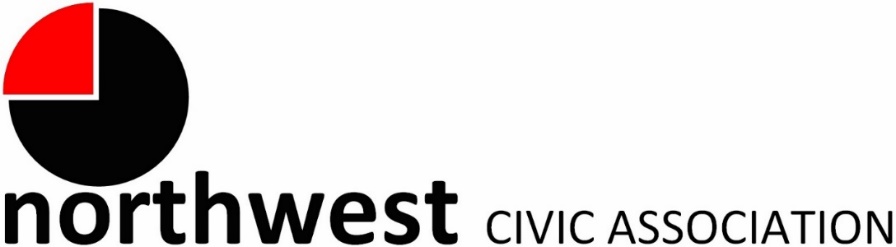 AgendaWednesday, June 7, 20236:00 PM - Zoning7:00 PM – Annual MeetingNorthwest Church of the Nazarene (5707 Olentangy River Road) and Zoom6:00 PM – Zoning5925 Sawmill Rd.(Z23-021) – Request rezoning to CPD to permit C-5 uses of property to include a car wash and fast food.2897/2899 Cranston Rd (BZA23-039) – Request a variance to retain an existing fence in its current configuration.Approval of MinutesTreasurer’s ReportCity ReportsPolice Department Liaison: Officer Timothy Montgomery (TMontgomery@columbuspolice.org, 614-645-1417)Fire Department: Lt. Jared Wadsworth, (JRWadsworth@columbus.gov), or Lt. Michael Fetch (FetchM@columbus.gov)Neighborhood Liaison: Rebecca Deeds (redeeds@columbus.gov) Columbus City Council Liaison: Harrison Poku-Yeboah (HAPoku-Yeboah@columbus.gov)Old BusinessWe will not be organizing National Night Out this year but hope to host one in 2024.New BusinessWelcome and brief overview of last year with NWCAElections – Paid up members who are here in person may vote for Trustees and other issues we present. Ballots will be handed out for:Trustee elections (See list of candidates)Vote on Dues Increase – Individual $20/Associate $40 NOTE: NWCA has not increased dues for at least 15 years.Town Hall – Tell us what neighborhood issues concern you. Do you think NWCA should hold events? What kind? Do you have questions about what Trustees actually do? AdjournWelcome New/Renewing Members!Welcome New/Renewing Members!Welcome New/Renewing Members!David EberhartCarla EdlefsonCatherine Logsdon